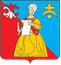 Калужская областьЖуковский районАДМИНИСТРАЦИЯгородского поселения «Город Кременки»ПОСТАНОВЛЕНИЕ«29» ноября 2022г.                                                                                           № 148-п	                                         		г.Кремёнки               Об утверждении муниципальной программы «Патриотическое воспитание населения г.Кременки Калужской области и подготовка граждан к военной службе»	В соответствии со ст. 179.3 Бюджетного кодекса РФ, Положением о порядке разработки, формирования и реализации муниципальных программ ГП «Город Кремёнки», утвержденным Постановлением Администрации ГП «Город Кремёнки» от 26.11.2013 N 144-п, на основании постановления Правительства РФ № 1493 от 30.12.2015 г. «О государственной программе “Патриотическое воспитание граждан Российской Федерации на 2016-2020 г.г.”», ФЗ «О воинской обязанности и военной службе» № 53-ФЗ от 28.03.1998 г., Постановление Правительства РФ № 551 от 24.07.2000 г. «О военно-патриотических молодежных и детских объединениях», ФЗ «О днях воинской славы (победных днях) России» № 32-ФЗ от 13.03.1995 г., Федерального Закона от 06.10.2003 года № 131- Ф3 «Об общих принципах организации местного самоуправления в Российской Федерации» в целях повышения создания условий взаимодействия в сфере военно-патриотического воспитания населения городского поселения "Город Кремёнки", Администрация городского поселения "Город Кремёнки" ПОСТОНОВЛЯЕТ:   	1.Утвердить муниципальную программу «Патриотическое воспитание населения г.Кременки Калужской области и подготовка граждан к военной службе» (Приложение №1).2. Настоящее Постановление обнародовать, разместить на официальном сайте администрации ГП «Город Кременки».3.Настоящее Постановление вступает в силу после его обнародования.Зам.Главы Администрации                                                              Л.А.ЩукинПриложение № 1                                                                                                  к Постановлению  №________- п                                                                                                       от     ______   _____________2022               Администрации ГП «Город Кремёнки»		Паспорт муниципальной программы «Патриотическое воспитание населения г.Кременки Калужской области и подготовка граждан к военной службе»		                            1.Приоритеты муниципальной политики в сфере реализации Муниципальной программыГлавным приоритетом Программы является то, что Программа ориентирована на формирование патриотического сознания жителей города, повышение статуса патриотического воспитания населения и молодежи, обновление его содержания и структуры на основе отечественных и региональных традиций и современного опыта.Реализация Программы будет способствовать созданию единой стратегии в сфере патриотического воспитания граждан городского поселения, позволит обеспечить координацию деятельности и взаимодействие организаций, участвующих в патриотическом воспитании граждан. Патриотическое воспитание и гражданское образование молодежи, содействует формированию правовых, культурных и нравственных ценностей среди молодежи путем реализации комплекса мер, направленных на формирование гражданской позиции, воспитание чувства патриотизма и семейных ценностей у молодого поколения.2.Обобщенная характеристика основных мероприятий муниципальной программыДостижение цели и решение поставленных задач программы будет осуществляться в рамках реализации следующих основных мероприятий:2.1.Совершенствование организационной, научно-методической базы систем патриотического воспитания.	Краткая характеристика основного мероприятия:2.1.1.Решает задачу информационного обеспечения патриотического воспитания на муниципальном уровне, 2.1.2.Создание условий для освещения событий и проявлений патриотической направленности для средств массовой информации.2.2. Военно-патриотическое воспитание детей и молодежи.Краткая характеристика основного мероприятия:2.2.1.Решает задачу совершенствования и развития успешно зарекомендовавших себя форм и методов работы по патриотическому воспитанию с учетом динамично меняющейся ситуации, возрастных особенностей граждан и необходимости активного межведомственного, межотраслевого взаимодействия и общественно-государственного партнерства;2.2.2.Способствует	развитию	военно-патриотического	воспитания граждан, укрепление престижа	службы	в Вооруженных Силах	Российской Федерации	и правоохранительных органах, совершенствование практики шефства воинских частей над образовательными учреждениями;	 2.3.Подготовка граждан к военной службе.Краткая характеристика основного мероприятия:2.3.1.Способствует развитию	военно-патриотического воспитания	граждан,укрепление престижа службы	в Вооруженных Силах	Российской Федерации иправоохранительных органах, совершенствование практики шефства воинских частей над образовательными организациями;2.3.2.Решает задачу информационного обеспечения патриотического воспитания на муниципальном уровне, создание условий для освещения событий и явлений патриотической направленности для средств массовой информации            2.4.Система мер по патриотическому воспитанию молодежи.Краткая характеристика основного мероприятия:2.4.1 Влияет на развитие научного и методического сопровождения системы патриотического воспитания граждан.2.4.2.Решает задачу совершенствования и развития успешно зарекомендовавших себя форм и методов работы по патриотическому воспитанию с учетом динамично меняющейся ситуации, возрастных особенностей граждан и необходимости активного межведомственного, межотраслевого взаимодействия и общественно-государственного партнерства.2.4.3. Обеспечивает развитие военно-патриотического воспитания граждан, укрепление престижа службы в Вооруженных Силах Российской Федерации и правоохранительных органах, совершенствование практики шефства воинских частей над образовательными учреждениями2.4.4. Способствует созданию условий для развития волонтерского движения, являющегося эффективным инструментом гражданско-патриотического воспитания.2.4.5. Решает задачу информационного обеспечения в сфере патриотического воспитания намуниципальном уровне,	создание условий	для освещения	событий и	проявленийпатриотической направленности для средств массовой информации. 2.5. Освещение в средствах массовой информации работу в сфере патриотического воспитания молодежи.Краткая характеристика основного мероприятия:2.5.1. Решает задачу информационного обеспечения в работе патриотического воспитания на муниципальном уровне, создание условий	для освещения	событий и	проявлений патриотической направленности для средств массовой информации.            3. Характеристика мер муниципального регулированияМеры, направленные на регулирование муниципальной программы:-Научно-теоретическая и методическая база патриотического воспитания с учетом инновационных технологий и механизмов воспитания патриотизма в современных условиях.-Формирование патриотического мировоззрения через развитие патриотически ориентированных исторических знаний граждан Российской Федерации.-Повышение роли образовательных учреждений, учреждений культуры, спорта и средств массовой информации в сфере патриотического воспитания граждан.-Нормативное и правовое обеспечение деятельности по вопросам патриотического воспитания.Формирование у молодежи положительной мотивации к прохождению военной службы.4. Объем финансовых ресурсов, необходимых для реализациимуниципальной программы	Общий объем расходов местного бюджета, предусмотренный на реализацию мероприятий, включенных в настоящую муниципальную программу, в 2022 году -60 000 (Шестьдесят тысяч) руб. 00 коп. 	Объемы финансовых средств из местного бюджета, направляемых на реализацию муниципальной программы и их обоснование, в рамках основных мероприятий программы, ежегодно уточняются после принятия бюджете на очередной финансовый год и на плановый период.5.Механизм реализации муниципальной программы 	    Механизм реализации программы определяется Администрацией городского поселения, отделом по финансовой политике и предусматривает проведение организационных мероприятий, включая подготовку и (или) внесение изменений в нормативные правовые акты, обеспечивающие выполнение программы в соответствии с действующим законодательством. 	 В целях реализации муниципальной программы в сфере развития Патриотического воспитания администрация осуществляет взаимодействие с учреждениями образования, культуры, а также со всеми объектами физкультурной, военно-патриотической и антинаркотической направленности, находящихся на территории городского поселения, а также всеми руководителями городских муниципальных предприятий и учреждений, всех форм собственности.В рамках программы оказывается поддержка по развитию военно-патриотических движений. Общее руководство за ходом реализации программы осуществляет администрация ГП «Город Кременки».6.Конечными результатами реализации программы:● Объединение усилий органов местного самоуправления, учреждений образования и культуры различной ведомственной принадлежности и общественных организаций для целенаправленной подготовки молодежи к службе Отечеству.● Повышение уровня функциональной и физической подготовки школьников и молодежи.● Рост числа детей и молодежи, занимающихся в оборонно-спортивных клубах и объединениях патриотической направленности.● Готовность молодежи к защите Отечества.● Проведение    городских   мероприятий   патриотической направленности (согласно плана основных мероприятий), с участием образовательных учреждений ● Содействие в создании условий для гражданского и патриотического воспитания молодежи.    Развитие у молодого поколения чувства гордости, уважения и почитания символов государства, уважения к историческим святыням и памятникам Отечества; увеличения числа граждан, имеющих углубленные знания о событиях, ставших основой государственных праздников России;              Зам.Главы администрации по финансам-главный бухгалтер                                                                            Н.Е.ГодуноваЗам.Главы администрации по экономическому развитию и управления муниципальным имуществом	 Г.Л.ФедоровГлавный специалист отдела   по соц.вопросам, культуре, спорту и молодежной  политике                                       И.В.Левченко Ведущий эксперт по правовым вопросам                                         Я.Б. Гамоваи нотариальным действиямРассылка по адресу:В дело-1Ведущий эксперт по правовым вопросам -1Прокуратура- 1Консультант + -1Левченко И.В.-11 .Ответственный исполнитель муниципальной программыАдминистрация ГП «Город Кременки»,2. УчастникимуниципальнойпрограммыМКУК ГДК, МКУК «Кременковская библиотека», МАСОУ «Атлант» Кременковская общественная организация ветеранов войны, труда, военной службы и правоохранительных органов (Совет ветеранов),Совет молодежи, Музей Кременки «Непокоренный рубеж»,МОУ СОШ им.генерала Захаркина И.Г.,  МОУ СОШ им.Е.Р.Дашковой. 3. ЦельмуниципальнойпрограммыВоспитание гармонично развитой и социально ответственной личности на основе духовно - нравственных ценностей народов Российской Федерации, исторических и национально - культурных ценностей.-Укрепление чувства сопричастности граждан к великой истории и культуре города Кременки, Жуковского района Калужской области  и Российской Федерации;-формирование гражданско-патриотического мировоззрения населения, молодежи, повышение ее социальной и творческой активности; -укрепление физического и психического здоровья молодежи.4. Задачимуниципальнойпрограммы   Воспитание молодежи, подрастающего поколения моральных и психологических качеств патриота и защитника Родины.- Укрепление связи поколений, увековечивание памяти защитников Отечества;-повышение престижа прохождения военной службы в рядах Российской армии и правоохранительных органах; -развитие военно-патриотического воспитания граждан;-содействие проведению мероприятий патриотической, исторической, воспитательной и образовательной направленности, включающих формирование у школьников и молодежи уважения к старшему поколению, гордости за историю своей Родины.-содействие в создании условий для развития волонтерского движения;-информационное обеспечение в сфере патриотического воспитания на муниципальном уровне, -создание условий для освещения событий и проявлений патриотической направленности в средствах массовой информации.5.Основные мероприятияВоенно-патриотическое воспитание детей и молодежи, развитие практики шефства воинских частей над образовательными учреждениями.Подготовка граждан к военной службе:-Система мер по патриотическому воспитанию молодежи;- Освещение в средствах массовой информации в сфере патриотического воспитания подрастающего поколения и молодежи.6. Индикаторымуниципальнойпрограммы-Количество мероприятий патриотической направленности не менее в год  30 (ед);-Количество молодых людей , принимавших участие в конкурсных мероприятиях, направленных на повышение уровня знаний истории и культуры России, своего города, региона, в общей численности обучающихся- 20 (%)- Количество граждан городского поселения, выполнивших нормативыВсероссийского физкультурно - спортивного комплекса "Готов к труду и обороне" (ГТО)  15 (%) в общей численности населения, принимавшей  участие в сдаче нормативов Всероссийского физкультурно – спортивного комплекса "Готов к труду и обороне" (ГТО).-Количество зарегистрированных молодых людей в волонтерской организации, осуществляющих свою деятельность   35 (единиц)Сроки и этапыреализации муниципальной программы  2022-2025г.г. Муниципальная программа реализуется в  один этап	Сроки 2022-2025г.г.реализации муниципальной программы  за счет всех источниковСумма финансирования всего:  360 000 рублей, в  том местного бюджета:2022г.-60 000 руб2023г.-100 000 руб2024г.-100,00 руб2025г.-100,00 рубИные средства  0,00 рублейОжидаемые результаты реализации муниципальной программыПовышение гражданской ответственности и самосознания, уровня сплочения общества для решения задач в сфере обеспечения национальной безопасности, укрепление чувства сопричастности граждан к великой истории и культуре малой родины, Калужского края и Российской Федерации, укрепление преемственности поколений.Военно-патриотическое воспитание граждан, формирование у молодежи положительной мотивации к прохождению военной службы"Наименование показателя Всего (тыс.руб)В том числе по годам:В том числе по годам:В том числе по годам:В том числе по годам:Наименование показателя Всего (тыс.руб)2022202320242025Всего360, 0060, 00100,00100,00,100,00В том числе по источникам финансирования:средства местного бюджета360,0060,00100,00100,00 100,00